СУМСЬКА МІСЬКА РАДАVIІІ СКЛИКАННЯ ХІХ СЕСІЯРІШЕННЯРозглянувши звернення ТОВАРИСТВА З ОБМЕЖЕНОЮ ВІДПОВІДАЛЬНІСТЮ КІНОТЕАТР «ДРУЖБА» про звільнення від орендної плати за користування цілісним (єдиним) майновим комплексом кінотеатру «Дружба» від 03 грудня 2021 року № 3/1, відповідно до статті 762 Цивільного кодексу України, статей 16, 17 Закону України «Про оренду державного та комунального майна», пункту 127 Порядку передачі в оренду державного та комунального майна, затвердженого постановою Кабінету Міністрів України від 03 червня 2020 року № 483 «Деякі питання оренди державного та комунального майна», постанови Кабінету Міністрів України від 09 грудня 2020 року № 1236 «Про встановлення карантину та запровадження обмежувальних протиепідемічних заходів з метою запобігання поширенню на території України гострої респіраторної хвороби COVID-19, спричиненої коронавірусом SARS-CoV-2» (зі змінами), та враховуючи пропозиції постійної комісії з питань законності, взаємодії з правоохоронними органами, запобігання та протидії корупції, місцевого самоврядування, регламенту, депутатської діяльності та етики, з питань майна комунальної власності та приватизації Сумської міської ради (протокол від 22 грудня 2021 року № 18), керуючись статтею 25, частиною п’ятою статті 60 Закону України «Про місцеве самоврядування в Україні», Сумська міська радаВИРІШИЛА:1. Звільнити від орендної плати ТОВАРИСТВО З ОБМЕЖЕНОЮ ВІДПОВІДАЛЬНІСТЮ КІНОТЕАТР «ДРУЖБА» з 01 грудня 2021 року по                      31 грудня 2021 року за оренду цілісного (єдиного) майнового комплексу кінотеатру «Дружба», який розташований за адресою: м. Суми,                                             просп. Шевченка, буд. 20.2. Департаменту забезпечення ресурсних платежів Сумської міської ради                       (Клименко Ю.М.):- не нараховувати орендну плату ТОВАРИСТВУ З ОБМЕЖЕНОЮ ВІДПОВІДАЛЬНІСТЮ КІНОТЕАТР «ДРУЖБА» за період з                                                    01 грудня 2021 року по 31 грудня 2021 року за оренду цілісного (єдиного) майнового комплексу кінотеатру «Дружба», який розташований за адресою:                    м. Суми, просп. Шевченка, буд. 20;- внести відповідні зміни до договору оренди цілісного майнового комплексу ТОВ «Кінотеатр «Дружба» № ФМ/к-452 від 01 грудня 2001 року, в порядку, встановленому чинним законодавством.3. Координацію виконання цього рішення покласти на заступника міського голови згідно з розподілом обов’язків.Сумський міський голова                                                              Олександр ЛИСЕНКОВиконавець: Клименко Ю.М.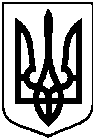 від 23 лютого 2022 року № 3000-МРм. СумиПро звільнення від орендної плати ТОВАРИСТВА З ОБМЕЖЕНОЮ ВІДПОВІДАЛЬНІСТЮ КІНОТЕАТР «ДРУЖБА» за користування майном комунальної власності Сумської міської  територіальної громади